Российская федерацияИркутская областьМуниципальное бюджетное общеобразовательное учреждение«Средняя общеобразовательная школа №1»66671, г. Усть-Илимск,  Иркутская областиул. Романтиков, д. 14, а/я 96ИНН 3817005795КПП 381701001л/с 004.02.001.2р/сч 40701810250041080001ОГРН 1023802003136ОКПО 33273463ОКВЭД 80.21.20Лицензия на осуществление общеобразовательной деятельностиСерия РО №045848Регистрационный номер 4708 от 03.04.2012г. (бессрочно)УПРАВЛЕНИЕ ОБРАЗОВАНИЯАДМИНИСТРАЦИИ ГОРОДА УСТЬ-ИЛИМСКАМБОУ «СОШ №1»Дополнительная общеобразовательная  общеразвивающая программа школьного лагеря дневного пребывания«ДЕТСТВО, СПОРТ, УСПЕХ!»(на период: 02.06.2023-23.06.2023 г)Авторы программы:заместитель директора по ВР Голышева Н.М.,	советник директора по воспитанию и взаимодействию с общественными  объединениями Банщикова А.И.г. Усть-Илимск2023г.Пояснительная запискаЛетние каникулы составляют значительную часть годового объема свободного времени школьников, но далеко не все родители могут предоставить своему ребенку полноценный, правильно организованный отдых.Во время летних каникул происходит разрядка накопившейся за год напряженности, восстановление израсходованных сил, здоровья, развитие творческого потенциала. Эти функции выполняет летний лагерь с дневным пребыванием детей.Лагерь – это сфера активного отдыха, разнообразная общественно-значимая, спортивно-оздоровительная и досуговая деятельность, отличная от типовой назидательной, дидактической, словесной школьной деятельности. Лагерь дает возможность любому ребенку раскрыться, приблизиться к высоким уровням самоуважения и самореабилитации.Физическая культура и спорт играют огромную роль в жизни современного общества. Они не только укрепляют здоровье нации, но и воспитывают мужество, волю, упорство в достижении цели, умение не пасовать перед трудностями и с честью выходить из непростых ситуаций. Физкультура и спорт помогли тысячам граждан воспитать в себе силу воли, целеустремленность, выдержку, самодисциплину, коллективизм, товарищество, дружбу, взаимовыручку и другие качества.Народная мудрость гласит: «Здоровье – всему голова». Здоровье – бесценный дар природы, источник счастья. Поэтому особое внимание в лагере будет уделяться физкультуре и спорту.Кроме физкультурно-спортивного направления программа предусматривает и разностороннее развитие детей: интеллектуальное, экологическое, нравственное, эстетическое, патриотическое, гражданское.Каждый взрослый мечтает быть здоровым. Дети, к сожалению, не думают об этом. Мы обязаны помочь ребенку осознать, что нет ничего прекраснее здоровья. «Здоровому -  каждый день праздник», - гласит восточная мудрость. Вот поэтому мы взяли для нашего пришкольного лагеря физкультурно-спортивное направление. Считаем, что в основе игротеки летнего оздоровительного лагеря должны быть спортивные и подвижные игры, а также познакомить детей с историей Олимпийских игр.Программа рассчитана на летний период (июнь)Главная идея программы: научить детей быть здоровыми, физически крепкими.Результативность программы выявляется при помощи данных анкетирования, проведения соревнований, конкурсов, викторин.Данная программа по своей направленности является комплексной, т.е. включает в себя разноплановую деятельность, объединяет различные направления оздоровления, отдыха и воспитания детей в условиях оздоровительного лагеря.По продолжительности программа является  краткосрочной, реализуется в течение одной лагерной смены  (15 календарных дней).Основной состав лагеря – это учащиеся образовательных учреждений в возрасте 7–15 лет. При комплектовании особое внимание уделяется детям из малообеспеченных, неполных семей, сиротам, опекаемым из семей, детям из категории «трудные» и группа «риска», а также детям, находящимся в трудной жизненной ситуации.План-сетка работы летнего лагеря с дневным пребыванием детей «Летний»ЛитератураЛеванова, Е. А. Организация массовых мероприятий в детском оздоровительном лагере: Методические рекомендации / М. Д. Батаева, Н. Ю. Галой, Г. С. Голышев [и др.] ; под общ. ред. Е. А. Левановой, Т. Н. Сахаровой. — М. : МИГУ, 2017. — 212 с.Педагогика детского оздоровительного лагеря : учебник / Н. Н. Илюшина, Н. П. Павлова, Т. Н. Щербакова [и др.] ; под ред. М. М. Борисовой. — М. : ИНФРА-М, 2018. — 216 с.Титова, Г. Ю. Теория и практика вожатской деятельности : метод, пособие / Г. Ю. Титова. — Томск : Изд-во ТГПУ, 2017. — 56 с.Информационные источники. http://center-prof38.ru/content/letniy-otdyh-i-ozdorovlenie-detey - 28.03.2020. https://infourok.ru/diagnosticheskie-materiali-izuchenie-effektivnosti-raboti-letnegoozdorovitelnogo-lagerya-2841310.html дата обращения: 28.03.2020. https://summercamp.ru/Диагностические_методики - дата обращения: 28.03.2020. https://nsportal.ru/download/#https://nsportal.ru/sites/default/files/2017/06/23/minutka_z dorovya.doc - дата обращения: 28.03.2020. https://nsportal.ru/nachalnaya-shkola/raznoe/2015/03/30/programma-letnegoozdorovitelnogo-lagerya-dnevnogo-prebyvaniya дата обращения: 30.03.2020СОГЛАСОВАНОНачальник Управления образованияАдминистрации г. Усть-ИлимскаУТВЕРЖДАЮДиректор МБОУ «СОШ №1___________ Антипин М.И.Приказ № 066-о  от 15.03.2023 гНаправление  программы:Направление  программы:Направление  программы:Направленность программы:Физкультурно-спортивнаяФизкультурно-спортивнаяАктуальность:Актуальность программы заключается в том, что она предусматривает сочетание тренировочных занятий под руководством воспитателей и различных игровых, развлекательных и познавательных программ, в содержание которых включаются упражнения из профилирующих и других видов спорта, знания из различных областей науки. Особое место отведено циклу мероприятий, посвященных физическому, нравственному и духовному здоровью человека. Детский оздоровительный лагерь является частью социальной среды, в которой дети реализуют свои возможности, потребности в индивидуальной, физической и социальной компенсации в свободное время. Летний лагерь является, с одной стороны, формой организации свободного времени детей разного возраста, пола и уровня развития, с другой – пространством для оздоровления, развития художественного, естественнонаучного, социального творчества.Актуальность программы заключается в том, что она предусматривает сочетание тренировочных занятий под руководством воспитателей и различных игровых, развлекательных и познавательных программ, в содержание которых включаются упражнения из профилирующих и других видов спорта, знания из различных областей науки. Особое место отведено циклу мероприятий, посвященных физическому, нравственному и духовному здоровью человека. Детский оздоровительный лагерь является частью социальной среды, в которой дети реализуют свои возможности, потребности в индивидуальной, физической и социальной компенсации в свободное время. Летний лагерь является, с одной стороны, формой организации свободного времени детей разного возраста, пола и уровня развития, с другой – пространством для оздоровления, развития художественного, естественнонаучного, социального творчества.Новизна:Новизна программы заключается в гармоничном сочетании физкультурно-оздоровительной деятельности учащихся и психологизации процесса оздоровления посредством вовлечения детей в интеллектуальную, спортивно-игровую деятельность.Новизна программы заключается в гармоничном сочетании физкультурно-оздоровительной деятельности учащихся и психологизации процесса оздоровления посредством вовлечения детей в интеллектуальную, спортивно-игровую деятельность.Педагогическая целесообразность Привлечение педагогов дополнительного образования, учителей физвоспитания и работа с социальными партнерами даст эффект в развитии культуры безопасного и здорового образа жизни детей. Привлечение педагогов дополнительного образования, учителей физвоспитания и работа с социальными партнерами даст эффект в развитии культуры безопасного и здорового образа жизни детей. Адресат программы:Учащиеся образовательных учреждений в возрасте 7–15 лет. При комплектовании особое внимание уделяется детям из малообеспеченных, неполных семей, сиротам, опекаемым из семей, детям из категории «трудные» и группа «риска», а также детям, находящимся в трудной жизненной ситуации.Учащиеся образовательных учреждений в возрасте 7–15 лет. При комплектовании особое внимание уделяется детям из малообеспеченных, неполных семей, сиротам, опекаемым из семей, детям из категории «трудные» и группа «риска», а также детям, находящимся в трудной жизненной ситуации.Цель и задачи программыЦель и задачи программыЦель и задачи программыЦель:Создать условия для полноценного и безопасного отдыха детей во время летних каникул, формирование физически развитого человека, обладающего ценностным 6 отношением к своему здоровью, имеющего привычку к активному образу жизни и регулярным занятиям физической культурой, укрепление здоровья детей.Создать условия для полноценного и безопасного отдыха детей во время летних каникул, формирование физически развитого человека, обладающего ценностным 6 отношением к своему здоровью, имеющего привычку к активному образу жизни и регулярным занятиям физической культурой, укрепление здоровья детей.Задачи:Пропагандировать здоровый образ жизни и расширить кругозор воспитанников в области  физической культуры и спорта;  укреплять здоровье учащихся в летний оздоровительный период;формировать у детей толерантность, культуру поведения, санитарно-гигиенические навыки;совершенствовать систему профилактических работ по предупреждению детского  травматизма;  содействовать укреплению физического и духовного здоровья через разнообразные  активные формы организации досуга;  воспитывать потребность в необходимости заниматься физической культурой и спортом;воспитывать гражданскую активность, патриотизм в процессе разных видов деятельности;развивать творческие, организаторские и лидерские способности ребенка;формировать у воспитанников интерес к двигательной активности и потребность в физическом совершенствовании. Пропагандировать здоровый образ жизни и расширить кругозор воспитанников в области  физической культуры и спорта;  укреплять здоровье учащихся в летний оздоровительный период;формировать у детей толерантность, культуру поведения, санитарно-гигиенические навыки;совершенствовать систему профилактических работ по предупреждению детского  травматизма;  содействовать укреплению физического и духовного здоровья через разнообразные  активные формы организации досуга;  воспитывать потребность в необходимости заниматься физической культурой и спортом;воспитывать гражданскую активность, патриотизм в процессе разных видов деятельности;развивать творческие, организаторские и лидерские способности ребенка;формировать у воспитанников интерес к двигательной активности и потребность в физическом совершенствовании. Сроки реализации программыСроки реализации программыСроки реализации программыЭтапы реализации программы:Подготовительный этап:Подготовка материально- технической базыРазработка программы и методического сопровождения;Подборка квалифицированных педагогических кадров;Изучение литературы по теме сменыПодготовка методических и стендовых информационных  материаловСмена продолжается 15 дней и включает в себя  три этапа:Организационный этап - 2 дня.Цель - адаптация ребёнка к условиям и особенностям летнего лагеряОсновной деятельностью этого этапа является:встреча детей, проведение тренинг на знакомства,  выявлению лидерских, организаторских и творческих способностей;проведение первичного медицинского осмотра;знакомство с правилами жизнедеятельности лагеря;проведения инструктажей.В данный период, требуется, чёткое выполнение всех законов, норм, режима дня, санитарно-гигиенических правил.2. Основной этап смены - 11 дней.Цель - осуществление оздоровления детей, формирование социальной активности.Реализация плана работы.- развернуть деятельность клубов и кружков, которые соответствуют интересам и запросам ребёнка;- корректировать нормы общения, поведения, отношений.- организовать коллективно-творческую деятельность;- показать знания, умения, навыки, полученные на занятиях кружков;- корректируются межличностные и коллективные отношения.Основная деятельность: реализация основной идеи смены – спортивные мероприятия и соревнования;вовлечение детей и подростков в различные виды коллективно-творческих дел; работа творческих мастерских дополнительного образованияежедневные занятия по профилактике социально-негативных явлений, формирование основ здорового образа жизни, правовое воспитание.3. Заключительный этап - 2 дня.Цель - подведение итогов смены. Задача - оценка, анализ удовлетворенности детей от пребывания в лагереОсновной идеей этого этапа является:подведение итогов смены и награждениедемонстрация навыков и умений, приобретенных за смену (праздник закрытия смены, выставки и т.д.)Подготовительный этап:Подготовка материально- технической базыРазработка программы и методического сопровождения;Подборка квалифицированных педагогических кадров;Изучение литературы по теме сменыПодготовка методических и стендовых информационных  материаловСмена продолжается 15 дней и включает в себя  три этапа:Организационный этап - 2 дня.Цель - адаптация ребёнка к условиям и особенностям летнего лагеряОсновной деятельностью этого этапа является:встреча детей, проведение тренинг на знакомства,  выявлению лидерских, организаторских и творческих способностей;проведение первичного медицинского осмотра;знакомство с правилами жизнедеятельности лагеря;проведения инструктажей.В данный период, требуется, чёткое выполнение всех законов, норм, режима дня, санитарно-гигиенических правил.2. Основной этап смены - 11 дней.Цель - осуществление оздоровления детей, формирование социальной активности.Реализация плана работы.- развернуть деятельность клубов и кружков, которые соответствуют интересам и запросам ребёнка;- корректировать нормы общения, поведения, отношений.- организовать коллективно-творческую деятельность;- показать знания, умения, навыки, полученные на занятиях кружков;- корректируются межличностные и коллективные отношения.Основная деятельность: реализация основной идеи смены – спортивные мероприятия и соревнования;вовлечение детей и подростков в различные виды коллективно-творческих дел; работа творческих мастерских дополнительного образованияежедневные занятия по профилактике социально-негативных явлений, формирование основ здорового образа жизни, правовое воспитание.3. Заключительный этап - 2 дня.Цель - подведение итогов смены. Задача - оценка, анализ удовлетворенности детей от пребывания в лагереОсновной идеей этого этапа является:подведение итогов смены и награждениедемонстрация навыков и умений, приобретенных за смену (праздник закрытия смены, выставки и т.д.)Формы и способы психолого-педагогического сопровождения реализации программыФормы и способы психолого-педагогического сопровождения реализации программыФормы и способы психолого-педагогического сопровождения реализации программыРабота выстраивается на трех уровнях:.Программа реализуется по трем основным направлениям:Физкультурно-оздоровительное направление:соблюдение санитарно-гигиенических норм;утренняя зарядка;спортивные соревнования;спортивные акциизанятия физкультурой в отрядах, секцияхбеседы (профилактика детского травматизма и социально-негативных явлений)Художественно-эстетическое направление:творческие конкурсы, игры, мастер-классыизобразительная деятельность (оформление отрядного уголка, выставки рисунков, изготовление плакатов)Концертные программыколлективно-творческие делабеседыкружки декоративно-прикладного творчества  «Чудесная мастерская» Профилактическое:тематические занятия «Школа безопасности»инструктаж по технике безопасности для детейсоблюдение правил поведения в детском лагеремероприятия по сплочению детского коллективаРабота выстраивается на трех уровнях:.Программа реализуется по трем основным направлениям:Физкультурно-оздоровительное направление:соблюдение санитарно-гигиенических норм;утренняя зарядка;спортивные соревнования;спортивные акциизанятия физкультурой в отрядах, секцияхбеседы (профилактика детского травматизма и социально-негативных явлений)Художественно-эстетическое направление:творческие конкурсы, игры, мастер-классыизобразительная деятельность (оформление отрядного уголка, выставки рисунков, изготовление плакатов)Концертные программыколлективно-творческие делабеседыкружки декоративно-прикладного творчества  «Чудесная мастерская» Профилактическое:тематические занятия «Школа безопасности»инструктаж по технике безопасности для детейсоблюдение правил поведения в детском лагеремероприятия по сплочению детского коллективаРабота выстраивается на трех уровнях:.Программа реализуется по трем основным направлениям:Физкультурно-оздоровительное направление:соблюдение санитарно-гигиенических норм;утренняя зарядка;спортивные соревнования;спортивные акциизанятия физкультурой в отрядах, секцияхбеседы (профилактика детского травматизма и социально-негативных явлений)Художественно-эстетическое направление:творческие конкурсы, игры, мастер-классыизобразительная деятельность (оформление отрядного уголка, выставки рисунков, изготовление плакатов)Концертные программыколлективно-творческие делабеседыкружки декоративно-прикладного творчества  «Чудесная мастерская» Профилактическое:тематические занятия «Школа безопасности»инструктаж по технике безопасности для детейсоблюдение правил поведения в детском лагеремероприятия по сплочению детского коллективаУЧЕБНЫЙ ПЛАНУЧЕБНЫЙ ПЛАНУЧЕБНЫЙ ПЛАНПланируемые результатыПланируемые результатыМетодика отслеживания результатовОбщие:Общее оздоровление учащихся, укрепление их здоровья (формирование потребности бережного отношения к своему здоровью, укрепление физических и психических качеств учащихся); совершенствование физических качеств и возможностей учащихся (повышение уровня общей физической подготовки (ловкости, координации, гибкости, выносливости, силы, быстроты реакции и т.д.); творческий и интеллектуальный рост учащихся (приобретение новых знаний и умений; максимальное участие учащихся во всех запланированных мероприятиях; повышение общей культуры учащихся). Личностные:Активное включение в общение и взаимодействие со сверстниками на принципах уважения и доброжелательности, взаимопомощи и сопереживания; проявление положительных качества личности и управление своими эмоциями в различных (нестандартных) ситуациях и условиях; проявление дисциплинированности, трудолюбия, упорства в достижении поставленных целей; оказание бескорыстной помощи своим сверстникам, поиски общих интересов; положительное отношение к физической культуре и спорту;способность активно включаться в совместные физкультурно-спортивные мероприятия, принимать участие в их организации и проведении; умение содержать в порядке спортивный инвентарь и оборудование, спортивную одежду, осуществлять их подготовку к занятиям и спортивным соревнованиям; анализировать и творчески применять полученные знания в самостоятельных занятиях физической культурой. Метапредметные ( познавательные, регулятивные, коммуникативные)Понимание здоровья как важнейшего условия саморазвития и самореализации человека. уважительное отношение к окружающим, проявление культуры взаимодействия, терпимости и толерантности в достижении общих целей при совместной деятельности; ответственное отношение к порученному делу, проявление осознанной дисциплинированности и готовности отстаивать собственные позиции, отвечать за результаты собственной деятельности;поиски ошибок при выполнении тренировочных заданий, способы их исправления;организация самостоятельной работы в процессе тренировочного занятия с учетом требований безопасности, сохранности инвентаря и оборудования, организации места занятий;характеристика собственных действий и поступков, их объективная оценка. ПредметныеОсвоение комплексов упражнений для развития общей физической подготовки;повышение уровня специальной физической подготовки; овладение основами техники различных  видов спорта;планирование занятий физическими упражнениями в режиме дня, использование средств физической культуры в проведении своего отдыха и досуга; взаимодействовать со сверстниками по правилам поведения подвижных игр и соревнований; в доступной форме объяснять правила (технику) выполнения двигательных действий, анализировать и находить ошибки, эффективно их исправлять. В ходе реализации данной программы ожидается:Общее оздоровление воспитанников, укрепление их здоровья (антропометрическое тестирование детей в начале и в конце смены);укрепление физических и психологических сил детей и подростков, развитие лидерских и организаторских качеств, приобретение новых знаний, развитие творческих способностей, детской самостоятельности и самодеятельности (сдача контрольных нормативов по ОФП И СФП, наблюдение, тестирование);получение участниками смены умений и навыков индивидуальной и коллективной, творческой и трудовой деятельности, социальной активности (наблюдение). Развитие коммуникативных способностей и толерантности (наблюдение);приобретение новых знаний и умений (наблюдение, тестирование);расширение кругозора детей (наблюдение, тестирование); повышение общей культуры учащихся, привитие им социальнонравственных норм (наблюдение);личностный и спортивный рост участников смены. Общие:Общее оздоровление учащихся, укрепление их здоровья (формирование потребности бережного отношения к своему здоровью, укрепление физических и психических качеств учащихся); совершенствование физических качеств и возможностей учащихся (повышение уровня общей физической подготовки (ловкости, координации, гибкости, выносливости, силы, быстроты реакции и т.д.); творческий и интеллектуальный рост учащихся (приобретение новых знаний и умений; максимальное участие учащихся во всех запланированных мероприятиях; повышение общей культуры учащихся). Личностные:Активное включение в общение и взаимодействие со сверстниками на принципах уважения и доброжелательности, взаимопомощи и сопереживания; проявление положительных качества личности и управление своими эмоциями в различных (нестандартных) ситуациях и условиях; проявление дисциплинированности, трудолюбия, упорства в достижении поставленных целей; оказание бескорыстной помощи своим сверстникам, поиски общих интересов; положительное отношение к физической культуре и спорту;способность активно включаться в совместные физкультурно-спортивные мероприятия, принимать участие в их организации и проведении; умение содержать в порядке спортивный инвентарь и оборудование, спортивную одежду, осуществлять их подготовку к занятиям и спортивным соревнованиям; анализировать и творчески применять полученные знания в самостоятельных занятиях физической культурой. Метапредметные ( познавательные, регулятивные, коммуникативные)Понимание здоровья как важнейшего условия саморазвития и самореализации человека. уважительное отношение к окружающим, проявление культуры взаимодействия, терпимости и толерантности в достижении общих целей при совместной деятельности; ответственное отношение к порученному делу, проявление осознанной дисциплинированности и готовности отстаивать собственные позиции, отвечать за результаты собственной деятельности;поиски ошибок при выполнении тренировочных заданий, способы их исправления;организация самостоятельной работы в процессе тренировочного занятия с учетом требований безопасности, сохранности инвентаря и оборудования, организации места занятий;характеристика собственных действий и поступков, их объективная оценка. ПредметныеОсвоение комплексов упражнений для развития общей физической подготовки;повышение уровня специальной физической подготовки; овладение основами техники различных  видов спорта;планирование занятий физическими упражнениями в режиме дня, использование средств физической культуры в проведении своего отдыха и досуга; взаимодействовать со сверстниками по правилам поведения подвижных игр и соревнований; в доступной форме объяснять правила (технику) выполнения двигательных действий, анализировать и находить ошибки, эффективно их исправлять. В ходе реализации данной программы ожидается:Общее оздоровление воспитанников, укрепление их здоровья (антропометрическое тестирование детей в начале и в конце смены);укрепление физических и психологических сил детей и подростков, развитие лидерских и организаторских качеств, приобретение новых знаний, развитие творческих способностей, детской самостоятельности и самодеятельности (сдача контрольных нормативов по ОФП И СФП, наблюдение, тестирование);получение участниками смены умений и навыков индивидуальной и коллективной, творческой и трудовой деятельности, социальной активности (наблюдение). Развитие коммуникативных способностей и толерантности (наблюдение);приобретение новых знаний и умений (наблюдение, тестирование);расширение кругозора детей (наблюдение, тестирование); повышение общей культуры учащихся, привитие им социальнонравственных норм (наблюдение);личностный и спортивный рост участников смены. самооценка;организация соревновательных мероприятий  между отрядами на протяжении всей смены;личностные и командные результаты.тестирование на знание правил личной безопасности-     оценка воспитателей;-     организация конкурсно- игровых дел, творческих выставок.ПЛАН ГРАФИК РЕАЛИЗАЦИИ ПРОГРАММЫРаспорядок дня:ДатаМероприятия1 день «На старт, внимание, марш!»Зарядка (стадион / спортивный зал)Знакомство с правилами пребывания в лагере инструктаж по технике безопасности. Знакомство с отрядами, тренинги на сплочение (классы, обучающиеся и воспитатели)Оформление отрядного уголка «Эй, приятель, взгляни на нас!» (классы, обучающиеся и воспитатели)Анкета «Твои ожидания» (воспитатели)Акция «Банк идей»Открытие смены «Счастье, солнце, дружба - вот, что детям нужно!»» (ДБ «Родничок)Подведение итогов дня (плац)2 день (05.06.2023)«В поисках здоровья»Зарядка (стадион / спортивный зал)«Школа безопасности» тема: «Правила поведения во время прогулок,      экскурсий, игр в летнем пришкольном лагере». (классы, обучающиеся и воспитатели) Квест-игра «В поисках здоровья» Конкурс плакатов «Наш выбор ЗОЖ»Игры в помещении (настольные игры и др.);Подведение итогов дня (плац)3 день (06.06.2023)«Весёлые старты»Зарядка (стадион / спортивный зал)«Школа безопасности» тема: «Правила пожарной безопасности». (классы, обучающиеся и воспитатели)Профилактическая линейка "Пожарная безопасность"Эстафета «Весёлые старты» (стадион / спортивный зал) Занятия в творческих мастерских «Чудесная мастерская»Просмотр художественного фильма/мультфильма; Подведение итогов дня (плац)4 день(07.06.2023) «Ставим рекорды»Зарядка (стадион / спортивный зал)«Школа безопасности» тема: Беседа о культуре поведения «Как вести себя в гостях и общественных местах». (классы, обучающиеся и воспитатели)Конкурс поделок «Виды Спорта»; Игровая программа «Мы ставим рекорды»Подвижные игры на свежем воздухе;Подведение итогов дня (плац)5 день«Спорт наш друг»(08.06.2023)Зарядка (стадион / спортивный зал)«Школа безопасности» тема: «Правила при поездках в автотранспорте». (классы, обучающиеся и воспитатели)Профилактическая линейка "Дорожная безопасность"Занятия в творческих мастерских «Чудесная мастерская»Интерактивная игра «Спорт наш друг»Игры в помещении (настольные игры и др.)Подведение итогов дня (плац)6 день"Спорт в песнях и танцах"(09.06.2023) Зарядка (стадион / спортивный зал)«Школа безопасности» тема: «Антитеррор» (классы, обучающиеся и воспитатели)Концертная программа "Спорт в песнях и танцах"Подвижные игры на свежем воздухеШашечный турнир;Подведение итогов дня (плац)7 день «Быстрее, выше,сильнее!»(13.06.2023)Зарядка (стадион / спортивный зал) «Школа безопасности» тема: «Безопасность при проведении спортивных мероприятий».  (классы, обучающиеся и воспитатели)Профилактическая линейка "Здоровье в твоих руках""Занятия в творческих мастерских «Чудесная мастерская» Спортивный праздник «Быстрее, выше, сильнее!» Концертная программа "С любовью к России"Подведение итогов дня (плац)8 день «Мы любим спорт»(14.06.2023)Зарядка (стадион / спортивный зал) «Школа безопасности» тема: «Как вести себя в жару на участке?» (классы, обучающиеся и воспитатели) Конкурсная программа «Кросс–вопрос. Интеллектуальный марафон»Встреча с известными спортсменами городаПодвижные игры на улицеПодведение итогов дня (плац)9 день «Танцуют все!!!»(15.06.2023)Зарядка (стадион / спортивный зал)«Школа безопасности» тема: Безопасный интернет «Предупрежден значит вооружен». (классы, обучающиеся и воспитатели)Профилактическая линейка "Безопасность в сети интернет"Занятия в творческой мастерской «Чудесная мастерская»Развлекательная программа "Танцуют все"Подведение итогов дня (плац)10 день «Вредным привычкам скажем, НЕТ!»(16.06.2023)Зарядка (стадион / спортивный зал)«Школа безопасности» тема: «Смотри во все глаза!» (классы, обучающиеся и воспитатели)Квиз игра «Привычки и здоровье»;Конкурс рисунков на асфальте ;Просмотр художественного фильма/мультфильма; Подведение итогов дня (плац)11 день«Ключ к здоровью»(19.06.2023)Зарядка (стадион / спортивный зал)«Школа безопасности» тема: «Правила дорожного движения». (классы, обучающиеся и воспитатели)Конкурс рисунков  на тему «Наши друзья – витамины»Игровая программа "В поисках клада"Игры в помещении (настольные и т.д.)Подведение итогов дня (плац)12 день "Все на матч"(20.06.2023)Зарядка (стадион / спортивный зал)«Школа безопасности» тема: «Чтобы не было беды» (классы, обучающиеся и воспитатели)Профилактическая линейка "Безопасность на воде"Занятия в творческих мастерских «Чудесная мастерская»Соревнования по футболуПодведение итогов дня (актовый зал/ плац)13 день «Восхождение наОлимп»(21.06.2023)Зарядка (стадион / спортивный зал)«Школа безопасности» тема: «Академия доктора Айболита» (беседа с медицинским работником школы) (классы, обучающиеся и воспитатели)" Олимпийские игры 2023"Просмотр художественного фильма/мультфильма; Игры в помещении (настольные и т.д.)Подведение итогов дня (плац)14 день"А память сердце бережет"(22.06.2023)Зарядка (стадион / спортивный зал)«Школа безопасности» тема: «Если ты потерялся или заблудился» (классы, обучающиеся и воспитатели)Профилактическая линейка "Безопасные каникулы"Занятия в творческих мастерских «Чудесная мастерская» Торжественный митинг "А память сердце бережет"Подведение итогов дня (плац)15 день «ФИНИШ» (23.06.2023)Зарядка (стадион / спортивный зал)«Школа безопасности» тема: «Контакты с незнакомыми людьми на улице» (классы, обучающиеся и воспитатели)Подведение итогов (анкетирование детей и др.); Торжественная линейка закрытия лагерной смены (подведение итогов смены, награждение);Праздничная дискотекаПодведение итогов дня (плац)Основные программные мероприятияВажнейшим направлением в работе лагеря станет активное приобщение детей к физкультуре, спорту, и здоровому образу жизни. Применение современных здоровьесберегающих технологий в своей педагогической деятельности отражает две линии оздоровительноразвивающей работы: приобщение детей к физической культуре и спорту; использование развивающих форм оздоровительной работы. "В спорте и воспитании нет каникул” – эта педагогическая формула становиться правилом при организации детского летнего отдыха, а заодно и правилом творческого подхода к каникулам – радостному времени духовного и физического развития роста каждого ребенка. Праздники и соревнования в лагере составлены с учетом желаний и интересов юных воспитанников и применением новых игровых технологий.Спортивно–оздоровительное направление: Ориентация на приобретение навыков здорового образа жизни, овладение приемами саморегуляции, здоровьесберегающих технологий Средства: Утренняя гимнастика (зарядка); спортивные игры на стадионе, спортивной площадке (футбол, теннис, пионербол, ручной мяч и др.); подвижные игры на свежем воздухе; эстафеты; закаливающие процедуры, солнечные ванны (ежедневно); воздушные ванны (ежедневно), спортивные праздники:  Квест-игра «В поисках здоровья»,  конкурс плакатов «Наш выбор ЗОЖ»,  эстафета «Весёлые старты», игровая программа «Мы ставим рекорды»,  развлекательная программа "Танцуют все", квиз игра «Привычки и здоровье», соревнования по футболу, спортивный праздник «Быстрее, выше, сильнее!», «Олимпийские игры 2023»  и т.д.Спортивные соревнования, веселые эстафеты, дни здоровья, различные беседы о здоровом образе жизни, беседы с врачом, спортивные праздники развивают у детей ловкость и смекалку, помогают им развивать различные двигательные способности и реализуют потребность детей в двигательной активности, приобщают воспитанников к здоровому образу жизни. Для максимального достижения результата при проведении спортивных мероприятиях присутствует дух соревнования и реализуется принцип поощрения. После конкурсов, которые развивают не только физическое состояние детей, но и укрепляют их дух, дети получают призы.В лагере уделяется большое место пропаганде правильного питания и формированию навыков здорового образа жизни. С этой целью тесно сотрудничаем с врачом. Ежедневно школьным мед. работником ведется «Журнал здоровья».Художественно-эстетическое направление:Овладение навыками культуры общения; развитие лидерских качеств, творческих способностей, артистизма; приобретение навыков взаимопонимания, взаимоподдержки в условиях детского коллектива, приобретение знаний об организаторской деятельности; максимальное раскрытие детского творческого потенциала, массовое участие детей в развлекательных программах. Средства:  Занятия в творческой мастерской «Чудесная мастерская», концертная программа "С любовью к России", торжественная линейка закрытия лагерной смены, конкурс рисунков  на тему «Наши друзья – витамины», торжественный митинг "А память сердце бережет", концертная программа "Спорт в песнях и танцах", конкурс рисунков на асфальте и т.д.Профилактическое направление:Летом, в период особого расцвета природы, повышения атмосферной температуры воздуха у детей начинается пора купального сезона, бесцельного катания на велосипедах, чрезмерное увлечение загорания на солнце, а также, в связи с частым нарушением детьми правил дорожного движения, возрастает опасность детского дорожно-транспортного травматизма. Необходимо говорить и проводить воспитательные мероприятия, связанные с профилактикой детского травматизма. Выработка навыков грамотного поведения во время купания; во время загорания; во время грозы и солнечного удара, целостный взгляд на основу безопасной жизнедеятельности и место человека в ней.Средства:  «Школа безопасности», минутки безопасности, профилактические  линейки,  инструктажи.Формы подведения итогов реализации программыФормой подведения итогов реализации программы является комплексная спартакиада «Олимпийские игры 2023». Первый этап включает в себя сдачу нормативов общей физической подготовки и интеллектуальный конкурс, в котором командам за отведенное время необходимо найти зашифрованные спортивные термины. Второй этап включает в себя комплексную эстафету.Диагностика эффективности реализации программыКритерии эффективности реализации программыИтоговый:Комплексная спартакиада «Олимпийские игры 2023»В течение смены жюри оценивает деятельность отрядов (участие в конкурсах, спортивных мероприятиях, концертах и т.д.) и  в экране «Рейтинг отрядов» отмечает их достижения. Таким образом,  отряды собирают в свои копилки разные награды :Спортивные мероприятия1 место      2 место     3 место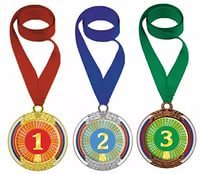                Творческий конкурс1 место      2 место      3 место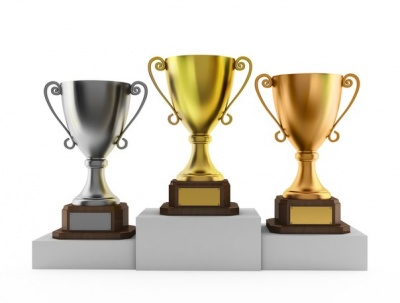            Интеллектуальный конкурс1 место           2 место         3 место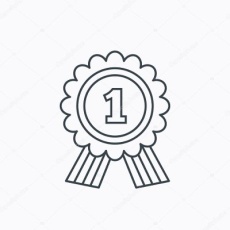 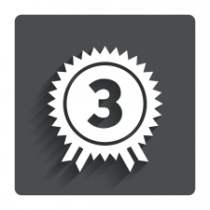 По итогам смены происходит награждение каждого отряда в номинации: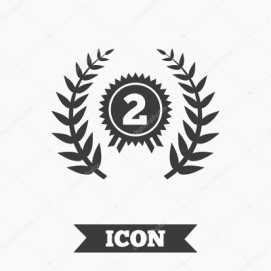 «Самый творческий отряд» - набравшие наибольшее количество наград за творческие конкурсы.«Самый спортивный отряд»- большее количество наград за спортивные мероприятия.«Самый эрудированный отряд»- за интеллектуальные конкурсы.И награждение активных участников смены:«За активное участие в жизни отряда и лагеря»Промежуточный (в течение смены):Рефлексия  (беседы в отрядах «Что нового я сегодня узнал? Что мне нравится больше всего?»);Мониторинг настроения.Условия реализации программыУсловия реализации программыКадровыеКадровыеУчитель, временно исполняющий обязанности начальника лагеряУчителя, временно исполняющие обязанности воспитателей (6 человек)Педагог-организаторСпорт-инструктор (1 человека)Учитель ИЗО (кружок «Чудесная мастерская»)Медицинская сестраТехнический персонал (4 человека)     Одной из основных задач организационного и методического обеспечения деятельности программы является профессиональная подготовка специалистов. Педагогический коллектив представлен педагогами МБОУ СОШ № 1» - людьми-единомышленниками, имеющими опыт работы с детьми в летних оздоровительных лагерях дневного пребывания. Для проведения спортивных мероприятий, мониторинга состояния здоровья привлекается медицинская сестра школы.Подбор начальника лагеря, воспитателей проводит администрация школы. Начальник лагеря определяет функциональные обязанности персонала, руководит всей работой лагеря и несет ответственность за состояние воспитательной, хозяйственной и финансовой работы, соблюдение распорядка дня, трудового законодательства, обеспечение здоровья и жизни воспитанников, планирует, организует и контролирует все направления деятельности лагеря, отвечает за качество и эффективность. Медицинский работник осуществляет периодический контроль за санитарным состоянием лагеря, проведение спортивных мероприятий, мониторинга здоровья. Педагоги (воспитатели) организуют воспитательную работу, отвечают за жизнь и безопасность ее участников, организует активный отдых учащихся, несут ответственность за жизнь и здоровье воспитанников, следят за исполнением программы смены лагеря. Функции педагога заключаются в полной организации жизнедеятельности своего отряда: дежурство, труд по самообслуживанию, организация участия в мероприятиях. Директор и педагогический коллектив отвечают за соблюдение правил техники безопасности, выполнение мероприятий по охране жизни и здоровья воспитанников во время участия в соревнованиях, массовых праздниках и других мероприятиях.Для организации работы по реализации программы смены: проводятся ежедневные планерки воспитателей; составляются планы работы отделений, где отражаются и анализируются события и проблемы дня; проводятся анкетирование и тестирование воспитанников на различных этапах смены;оказывается методическая и консультативная помощь педагогам; проводятся инструктажи с педагогами по охране жизни здоровья; мероприятий по профилактике детского травматизма.Учитель, временно исполняющий обязанности начальника лагеряУчителя, временно исполняющие обязанности воспитателей (6 человек)Педагог-организаторСпорт-инструктор (1 человека)Учитель ИЗО (кружок «Чудесная мастерская»)Медицинская сестраТехнический персонал (4 человека)     Одной из основных задач организационного и методического обеспечения деятельности программы является профессиональная подготовка специалистов. Педагогический коллектив представлен педагогами МБОУ СОШ № 1» - людьми-единомышленниками, имеющими опыт работы с детьми в летних оздоровительных лагерях дневного пребывания. Для проведения спортивных мероприятий, мониторинга состояния здоровья привлекается медицинская сестра школы.Подбор начальника лагеря, воспитателей проводит администрация школы. Начальник лагеря определяет функциональные обязанности персонала, руководит всей работой лагеря и несет ответственность за состояние воспитательной, хозяйственной и финансовой работы, соблюдение распорядка дня, трудового законодательства, обеспечение здоровья и жизни воспитанников, планирует, организует и контролирует все направления деятельности лагеря, отвечает за качество и эффективность. Медицинский работник осуществляет периодический контроль за санитарным состоянием лагеря, проведение спортивных мероприятий, мониторинга здоровья. Педагоги (воспитатели) организуют воспитательную работу, отвечают за жизнь и безопасность ее участников, организует активный отдых учащихся, несут ответственность за жизнь и здоровье воспитанников, следят за исполнением программы смены лагеря. Функции педагога заключаются в полной организации жизнедеятельности своего отряда: дежурство, труд по самообслуживанию, организация участия в мероприятиях. Директор и педагогический коллектив отвечают за соблюдение правил техники безопасности, выполнение мероприятий по охране жизни и здоровья воспитанников во время участия в соревнованиях, массовых праздниках и других мероприятиях.Для организации работы по реализации программы смены: проводятся ежедневные планерки воспитателей; составляются планы работы отделений, где отражаются и анализируются события и проблемы дня; проводятся анкетирование и тестирование воспитанников на различных этапах смены;оказывается методическая и консультативная помощь педагогам; проводятся инструктажи с педагогами по охране жизни здоровья; мероприятий по профилактике детского травматизма.Материально-технические:Материально-технические:Ресурсное обеспечение программыРесурсное обеспечение программыСпортинвентарьмячи резиновые и волейбольные;бадминтон;летний хоккейный инвентарь;настольный теннис;дартсы детские;пазлы;игры настольныеБытовые предметыстолы, стулья в необходимом количестве.Аппаратурамультимедийное оборудование;микрофоны;музыкальная установкаПечатная и канцелярская продукция карты, атласы;памятки;листовки;канцелярияНаградная продукцияграмоты, дипломы;призыМетодическое обеспечение программыМетодическое обеспечение программыИнформационное:Наличие программы лагеря, планов работы отрядов, плана-сетки.Должностные инструкции всех участников процесса.Подбор методических разработок в соответствии с планом работы.Должностные инструкции всех участников процесса (журналы инструктажей, журнал посещаемости детьми лагеря).Функционирование действующего информационного стенда по наполнению содержания деятельности отрядных и общелагерных мероприятий.Проведение планёрных совещаний воспитателей (инструктажи, план - мероприятий на следующий день, консультации).Обеспечение программным и дидактическим материалом творческие мастерские отрядов.Информация об организации детского отдыха и оздоровления в период летних каникул на сайте школыОбразовательное:1. Проведение установочного семинара для ознакомления с программой лагеря для всех работающих в течение лагерной смены.2. Проведение инструктажей (пожарная безопасность, вводный инструктаж, инструктаж на рабочем месте и тд.).Аналитическое:1. Анализ количественно - качественной характеристики детей смены, их интересов, осведомленности о тематике смены.2. Проведение медицинских наблюдений, фиксирование данных на начало смены и по итогам работы лагеря (процент оздоровления).3. Анализ качества организации творческих общелагерных дел.4. Итоговое совещание сотрудников смены.МЕТОДИЧЕСКИЕ МАТЕРИАЛЫМЕТОДИЧЕСКИЕ МАТЕРИАЛЫЗаконы и правилаЗаконы и правилаЗакон хозяина. «Лагерь» - наш дом, мы хозяева в нем. Чистота, порядок, уют и покой зависят, прежде всего, от нас.Закон точности. Время дорого у нас, берегите каждый час. Каждое дело должно начинаться и заканчиваться вовремя. Не заставляй ждать себя и не беспокой напрасно других.Закон поднятых рук. Наверху увидел руки – в зале тишина, ни звука.Каждый в ответе за то, что с ним происходит. Помни, что о тебе заботятся, хотят видеть в твоих поступках только хорошее. Сначала подумай, потом действуй. Не стесняйся спросить совета.Верь в себя и свои силы. Найди занятие по душе. Продемонстрируй все свои таланты и способности.Закон хозяина. «Лагерь» - наш дом, мы хозяева в нем. Чистота, порядок, уют и покой зависят, прежде всего, от нас.Закон точности. Время дорого у нас, берегите каждый час. Каждое дело должно начинаться и заканчиваться вовремя. Не заставляй ждать себя и не беспокой напрасно других.Закон поднятых рук. Наверху увидел руки – в зале тишина, ни звука.Каждый в ответе за то, что с ним происходит. Помни, что о тебе заботятся, хотят видеть в твоих поступках только хорошее. Сначала подумай, потом действуй. Не стесняйся спросить совета.Верь в себя и свои силы. Найди занятие по душе. Продемонстрируй все свои таланты и способности.А у нас сегодня дождь….А у нас сегодня дождь….Игры на сплочение коллектива («Шерлок Холмс», «Существительное, прилагательное , глагол» и т.д.)Изготовление отрядной стенгазетыИнтерактивные игры («Экологический калейдоскоп»,  «Своя игра» и т.д.)Турнир «Морской бой»Инсценированных сказок.Час разучивания новых песен.Неформальная беседа о любимых фильмах.Час чтения книги вслух с захватывающим сюжетом.Базар головоломок.Конкурс фантазеров.Конкурс писателей рассказов (составить рассказ, используя 12 имен существительных; слова не связанные, взятые произвольно).Беседа о разгаданных и неразгаданных тайнах в науке и человеческой истории.Фильм, фильм, фильм;«Наши руки не для скуки» - оригамиИгры на сплочение коллектива («Шерлок Холмс», «Существительное, прилагательное , глагол» и т.д.)Изготовление отрядной стенгазетыИнтерактивные игры («Экологический калейдоскоп»,  «Своя игра» и т.д.)Турнир «Морской бой»Инсценированных сказок.Час разучивания новых песен.Неформальная беседа о любимых фильмах.Час чтения книги вслух с захватывающим сюжетом.Базар головоломок.Конкурс фантазеров.Конкурс писателей рассказов (составить рассказ, используя 12 имен существительных; слова не связанные, взятые произвольно).Беседа о разгаданных и неразгаданных тайнах в науке и человеческой истории.Фильм, фильм, фильм;«Наши руки не для скуки» - оригамиМетодикиМетодикиДля эффективной работы в лагере активно используется Методика КТД:В сфере воспитания коллективно - трудовая деятельность и коллективно-творческие дела уже на протяжении десятилетий занимают свое особое место. Эта методика, технология, прекрасно учитывающая психологию подросткового и юношеского возраста, действительно, способна творить чудеса. У каждого, кто участвует в них, пробуждается творческий потенциал, возникают самые добрые чувства к своим товарищам, возникает потребность преобразить свою школу, сделать ее красивее.Дело – это событие, любые какие-либо действия, которые несут в себе заботу об окружающих людях, о коллективе, друг о друге.Коллективное дело – событие (набор действий), осуществляемых посредством совместных усилий всех членов коллектива – воспитанников и воспитателей.Коллективно-творческое дело (КТД) - событие, либо набор действий, предполагающий непрерывный поиск лучших решений, жизненно-важных задач.Виды КТД:1. Организаторские дела (метод взаимодействия)2. Общественно-политические дела (беседы, лекции и др.)3.Познавательные дела (познавательные игры: ребёнок должен узнать как можно больше об окружающем мире)4. Трудовые дела (способствовать развитию трудовых навыков)5. Художественные дела (творчество: рисование, оформление)6. Спортивные дела (зарядки, веселые старты, футбол и др.)Для эффективной работы в лагере активно используется Методика КТД:В сфере воспитания коллективно - трудовая деятельность и коллективно-творческие дела уже на протяжении десятилетий занимают свое особое место. Эта методика, технология, прекрасно учитывающая психологию подросткового и юношеского возраста, действительно, способна творить чудеса. У каждого, кто участвует в них, пробуждается творческий потенциал, возникают самые добрые чувства к своим товарищам, возникает потребность преобразить свою школу, сделать ее красивее.Дело – это событие, любые какие-либо действия, которые несут в себе заботу об окружающих людях, о коллективе, друг о друге.Коллективное дело – событие (набор действий), осуществляемых посредством совместных усилий всех членов коллектива – воспитанников и воспитателей.Коллективно-творческое дело (КТД) - событие, либо набор действий, предполагающий непрерывный поиск лучших решений, жизненно-важных задач.Виды КТД:1. Организаторские дела (метод взаимодействия)2. Общественно-политические дела (беседы, лекции и др.)3.Познавательные дела (познавательные игры: ребёнок должен узнать как можно больше об окружающем мире)4. Трудовые дела (способствовать развитию трудовых навыков)5. Художественные дела (творчество: рисование, оформление)6. Спортивные дела (зарядки, веселые старты, футбол и др.)Оформление летнего пришкольного лагеря и отрядовОформление летнего пришкольного лагеря и отрядовОтрядные уголки, содержащие:название отряда;список;девиз;план работы на каждый день «У нас сегодня…»;результаты соревнований (грамоты),распорядок дня,экран достижений.Атрибуты лагеря:галстукиИнформационный стенд смены:Распорядок дня.«У нас сегодня» (план работы на каждый день).«Поздравляем»Правила поведения в лагереРейтинг отрядовСтенды «Комплексная безопасность»Отрядные уголки, содержащие:название отряда;список;девиз;план работы на каждый день «У нас сегодня…»;результаты соревнований (грамоты),распорядок дня,экран достижений.Атрибуты лагеря:галстукиИнформационный стенд смены:Распорядок дня.«У нас сегодня» (план работы на каждый день).«Поздравляем»Правила поведения в лагереРейтинг отрядовСтенды «Комплексная безопасность»Педагогические технологии, формы и методы работы по программеПедагогические технологии, формы и методы работы по программеВедущей технологией программы является игровая. Сопутствующими технологиями являются коммуникативная, групповая, ТАД (творчество, активность, действие) и др. Эти технологии обеспечат достижение поставленных организационных и методических целей. Игровая технология раскроет творческий потенциал ребенка, интерес к созидательной деятельности, разовьет интеллектуальные и физические способности, сформирует навыки позитивного общения со сверстниками, лидерские и организаторские навыки, привлечет ребят к сознательному выбору активного и здорового образа жизни. Ведущей технологией программы является игровая. Сопутствующими технологиями являются коммуникативная, групповая, ТАД (творчество, активность, действие) и др. Эти технологии обеспечат достижение поставленных организационных и методических целей. Игровая технология раскроет творческий потенциал ребенка, интерес к созидательной деятельности, разовьет интеллектуальные и физические способности, сформирует навыки позитивного общения со сверстниками, лидерские и организаторские навыки, привлечет ребят к сознательному выбору активного и здорового образа жизни. АнкетированиеАнкетированиеАнкета «Твои ожидания» для детей (в начале смены)1 Кто ты: мальчик или девочка?______________________________________2 Твой возраст_____________________________________________________3 Сколько раз ты уже посещал школьный лагерь?_______________________4 Что ты любишь делать в лагере?____________________________________5 Чему ты хочешь научиться за смену?________________________________6 В каких конкурсах ты хочешь участвовать?___________________________7 Я буду очень рад, если_____________________________________________8 Мне хотелось бы, чтобы___________________________________________9 Я буду жалеть о том, что___________________________________________Анкета для детей (в конце смены)1 Что ты ожидал (а) от лагеря?_______________________________________2 Что тебе понравилось в лагере?_____________________________________3 Что тебе не понравилось?__________________________________________4 С кем из ребят ты подружился?_____________________________________5 Какие из мероприятий лагеря понравились тебе больше всего?__________________________________________________________________6 Какие мероприятия ты будешь рад увидеть в лагере в следующую смену?__________________________________________________________________7 Было ли скучно в лагере?__________________________________________8 Что бы ты хотел(а) пожелать себе?__________________________________9 Что бы ты хотел(а) пожелать другим ребятам?________________________10 Что бы ты хотел(а) пожелать педагогам?____________________________11 Можно ли сказать, что ты чему-то научился в лагере?_________________12 Я рад, что_______________________________________________________13 Мне жаль, что___________________________________________________Автограф на память__________________________Анкета «Твои ожидания» для детей (в начале смены)1 Кто ты: мальчик или девочка?______________________________________2 Твой возраст_____________________________________________________3 Сколько раз ты уже посещал школьный лагерь?_______________________4 Что ты любишь делать в лагере?____________________________________5 Чему ты хочешь научиться за смену?________________________________6 В каких конкурсах ты хочешь участвовать?___________________________7 Я буду очень рад, если_____________________________________________8 Мне хотелось бы, чтобы___________________________________________9 Я буду жалеть о том, что___________________________________________Анкета для детей (в конце смены)1 Что ты ожидал (а) от лагеря?_______________________________________2 Что тебе понравилось в лагере?_____________________________________3 Что тебе не понравилось?__________________________________________4 С кем из ребят ты подружился?_____________________________________5 Какие из мероприятий лагеря понравились тебе больше всего?__________________________________________________________________6 Какие мероприятия ты будешь рад увидеть в лагере в следующую смену?__________________________________________________________________7 Было ли скучно в лагере?__________________________________________8 Что бы ты хотел(а) пожелать себе?__________________________________9 Что бы ты хотел(а) пожелать другим ребятам?________________________10 Что бы ты хотел(а) пожелать педагогам?____________________________11 Можно ли сказать, что ты чему-то научился в лагере?_________________12 Я рад, что_______________________________________________________13 Мне жаль, что___________________________________________________Автограф на память__________________________